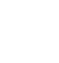 НОВООДЕСЬКА МІСЬКА РАДАМИКОЛАЇВСЬКОЇ ОБЛАСТІ  ВИКОНАВЧИЙ КОМІТЕТР І Ш Е Н Н Я           20 жовтня 2021                      м. Нова Одеса                                 №  191Про надання згоди органу опіки та піклування на укладення угоди, що потребує нотаріального посвідченнягромадянці Особа 1Вiдповiдно до статті 34 Закону України «Про місцеве самоврядування в Україні», статей 32, 203 Цивільного Кодексу України, статті 177 Сімейного Кодексу України,  статей 17, 18 Закону України «Про охорону дитинства», статті 11 Закону України «Про забезпечення організаційно-правових умов соціального захисту дітей-сиріт та дітей, позбавлених батьківського піклування», згідно  пункту 67 «Порядку провадження органами опіки та піклування діяльності, пов'язаної із захистом прав дитини», затвердженого Постановою КМУ від 24.09.2008 року         № 866, розглянувши заяву Особа 1 щодо надання органом опіки та піклування згоди на прийняття в дар нерухомого майна  Особа 2, враховуючи рішення Комісії з питань захисту прав дитини від  19.10.2021 року, виконавчий комітет міської радиВИРІШИВ:1. Надати згоду громадянці України Особа 1 на оформлення договору дарування нерухомого майна, що знаходиться за адресою: вул. адреса, Миколаївський район,  Миколаївська області на ім’я Особа 2. При цьому права малолітньої дитини – Особа 3, дата року народження, який  надалі буде  проживати в зазначеному будинку, порушені не будуть.    2. Зобов’язати Особа 1 в 10-ти денний строк після укладення цього правочину, надати до служби у справах дітей Новоодеської міської ради копії договору дарування будинку та витягу з Державного реєстру прав власності на нерухоме майно.         3. Контроль за виконанням  рішення покласти на начальника служби у справах дітей Новоодеської міської ради Чернявську Л.С.Міський голова                                                                  Олександр ПОЛЯКОВ